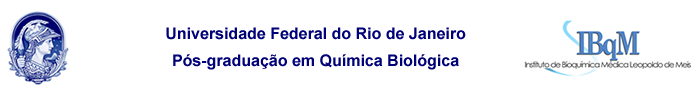 Carta de Justificativa para Alunos AtrasadosInstruções:A 2ª tabela – "Justificativa e Planejamento" – deverá ser replicada para cada aluno(a).Para cada aluno(a), é necessário informar uma breve justificativa para o seu atraso e o planejamento para a sua defesa.Após ser preenchida e assinada, esta carta deverá ser salva no formato PDF e enviada para este formulário on-line: https://forms.gle/ykrrPXpjzYV91eBk7 (é necessário estar conectado a uma conta do servidor Gmail) – dentro do período de inscrição para os processos seletivos de Mestrado e Doutorado. Replique a tabela abaixo para cada aluno(a)Rio de Janeiro, 12 de dezembro de 2023.____________________________________________
Assinatura do(a) Orientador(a)Informações: Orientador(a) e Aluno(s)Informações: Orientador(a) e Aluno(s)Orientador(a):XXXXXXXXXXXXXXXXXXXXXNúmero de alunos em atraso:XXJustificativa e PlanejamentoJustificativa e PlanejamentoAluno(a):XXXXXXXXXXXXXXXXXXXXXXXXXJustificativa para o atraso:Justificativa para o atraso:XXXXXXXXXXXXXXXXXXXXXXXXXXXXXXXXXXXXXXXXXXXXXXXXXXPlanejamento para a defesa:Planejamento para a defesa:XXXXXXXXXXXXXXXXXXXXXXXXXXXXXXXXXXXXXXXXXXXXXXXXXX